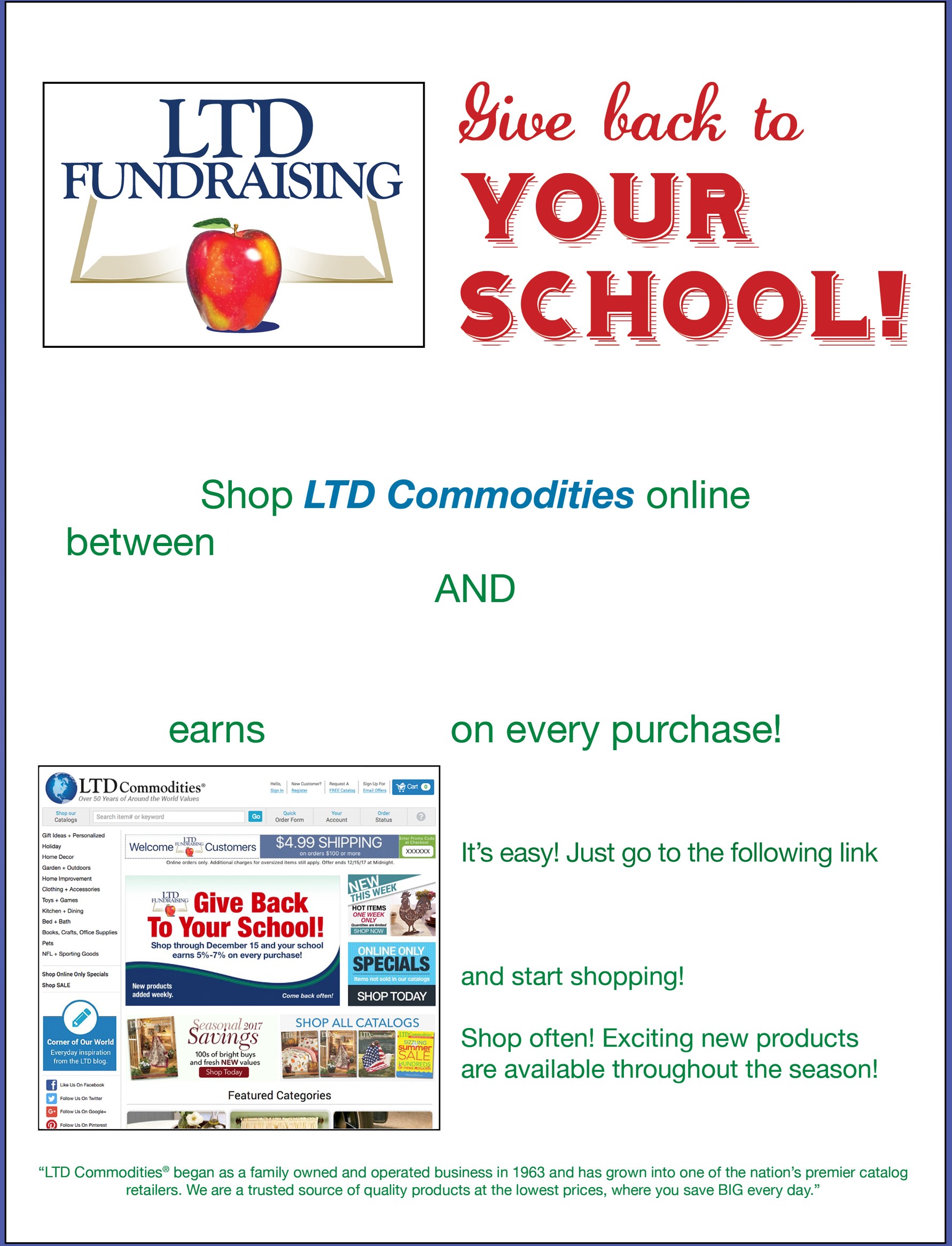 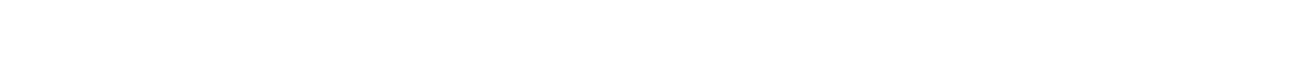 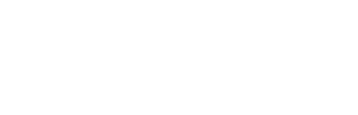 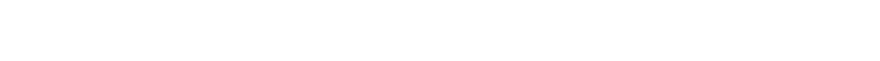 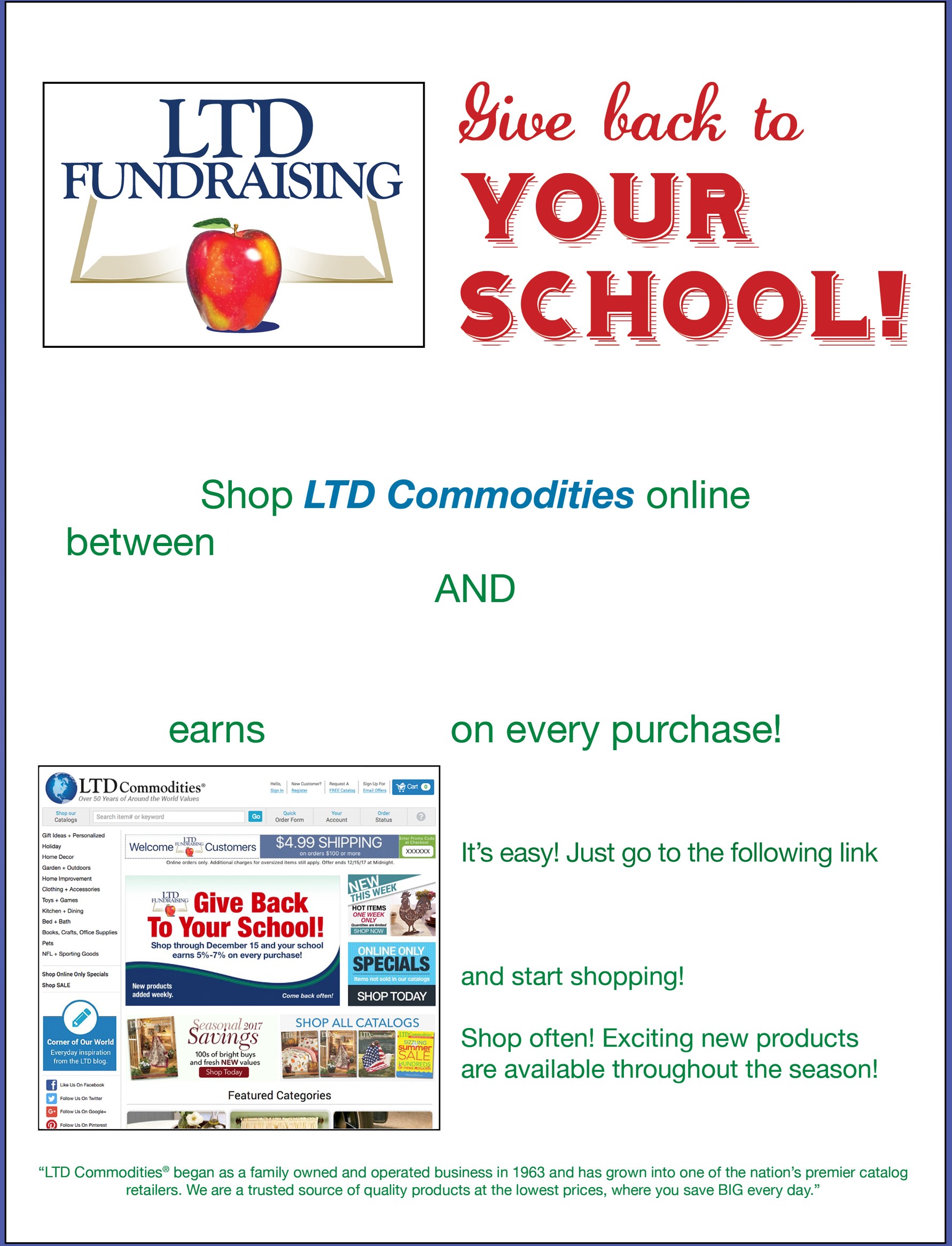 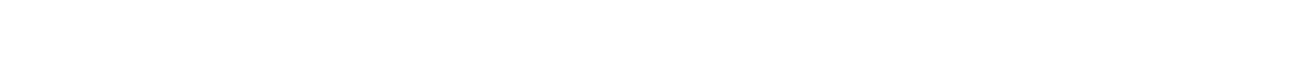 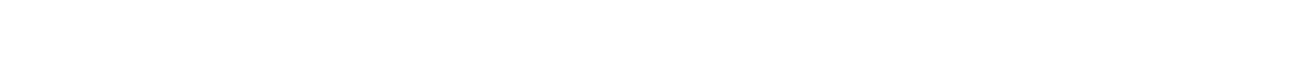 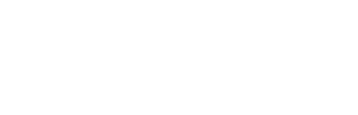 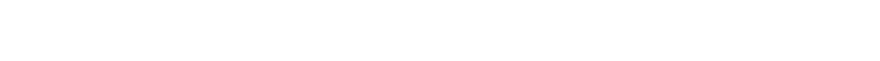 September 15 through December 15, 2017 Plymouth Community School 	5%-7%                                                                                                   www.ltdcommodities.com/channels/school/pcsc46563